                                                                                                                              Утверждаю                                                                                                                       директор МКОУ                                                                                                                    «Бугленская СОШ                                                                                                        им. Ш.И.ШИХСАИДОВА»                                                                                                                                                                                          ________ Джаватова А.А                                                                                                                         05.09.2017ГОД.                                                          Планмероприятий  месячника направленных на обеспечение безопасности дорожного движения.на 2017- 2018учебныйгод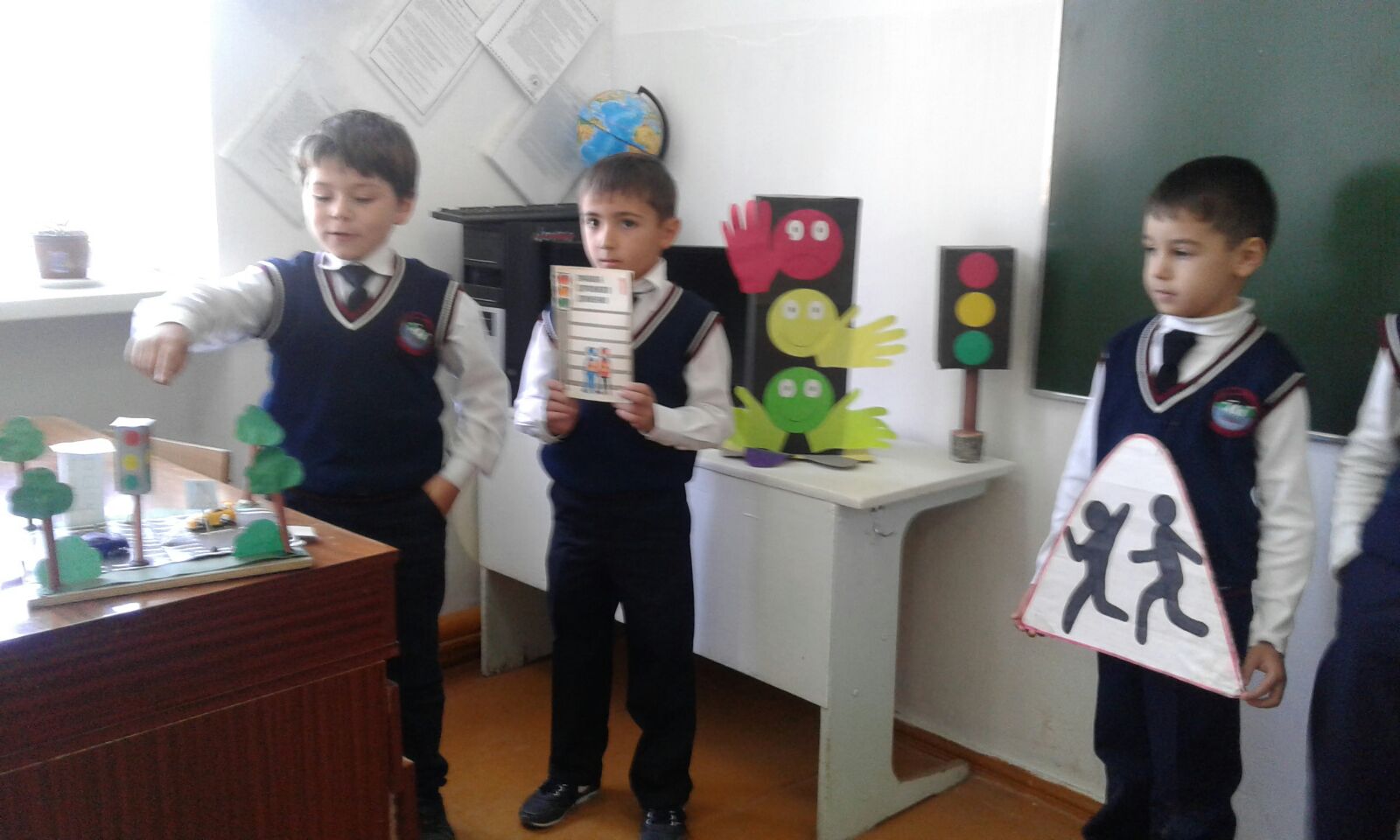 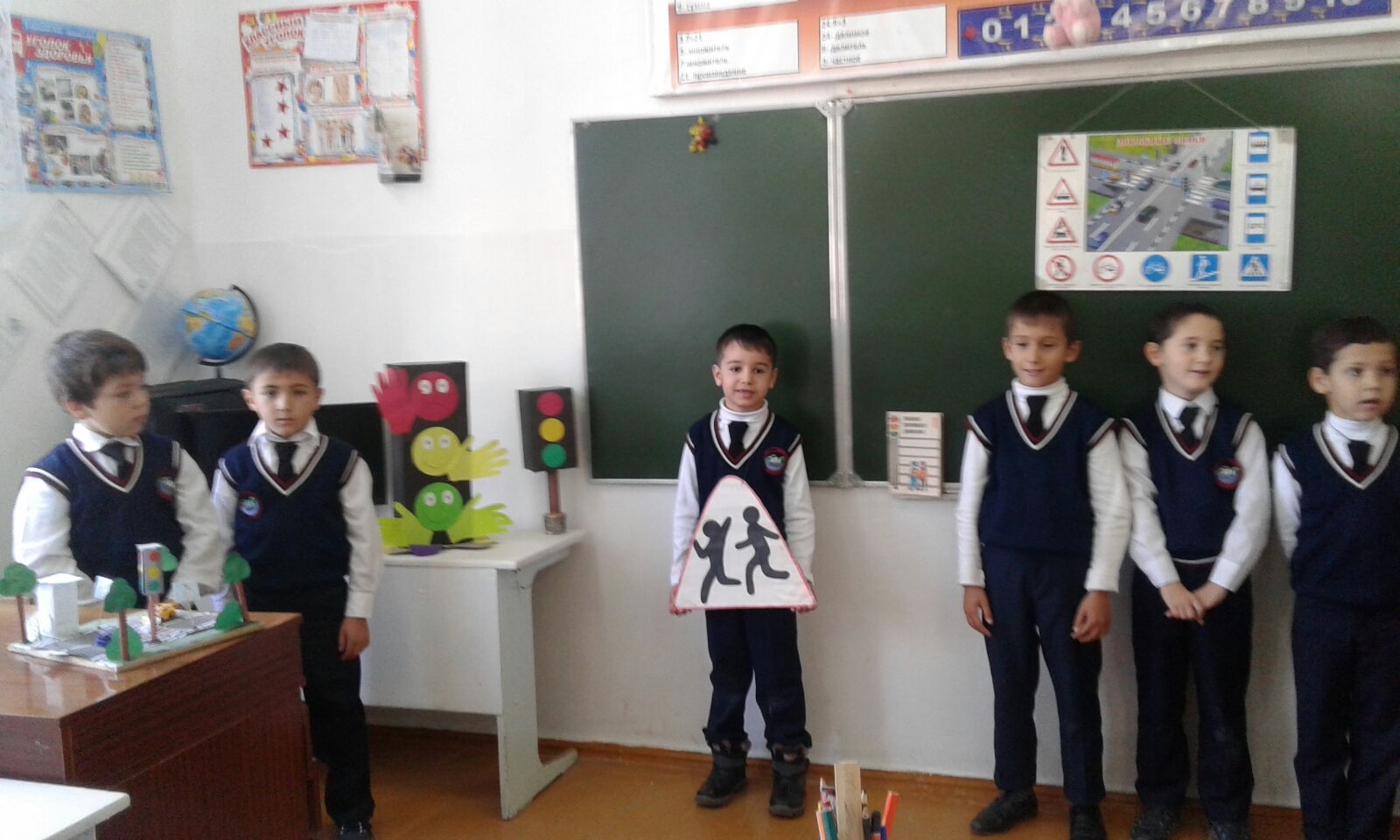 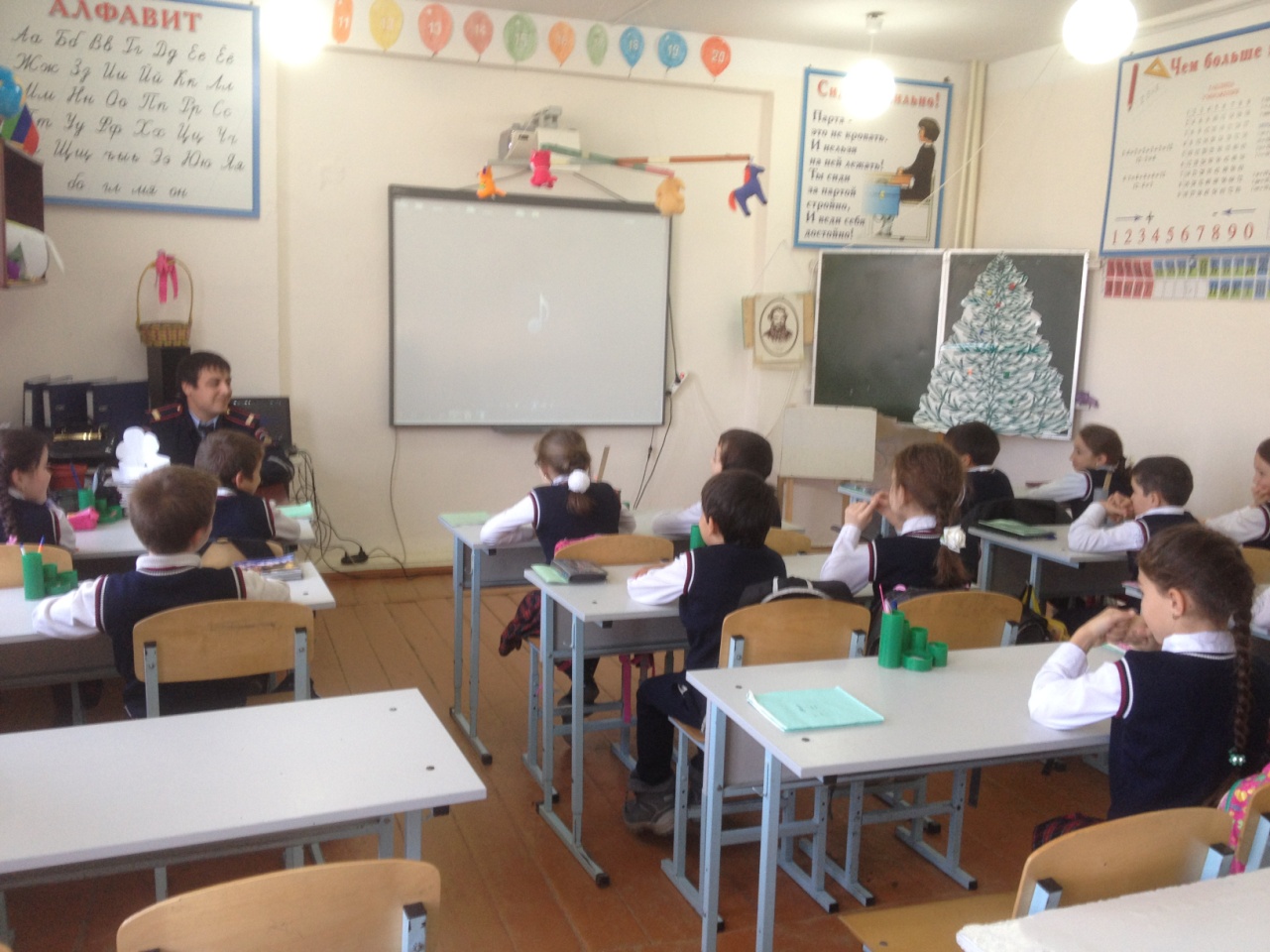 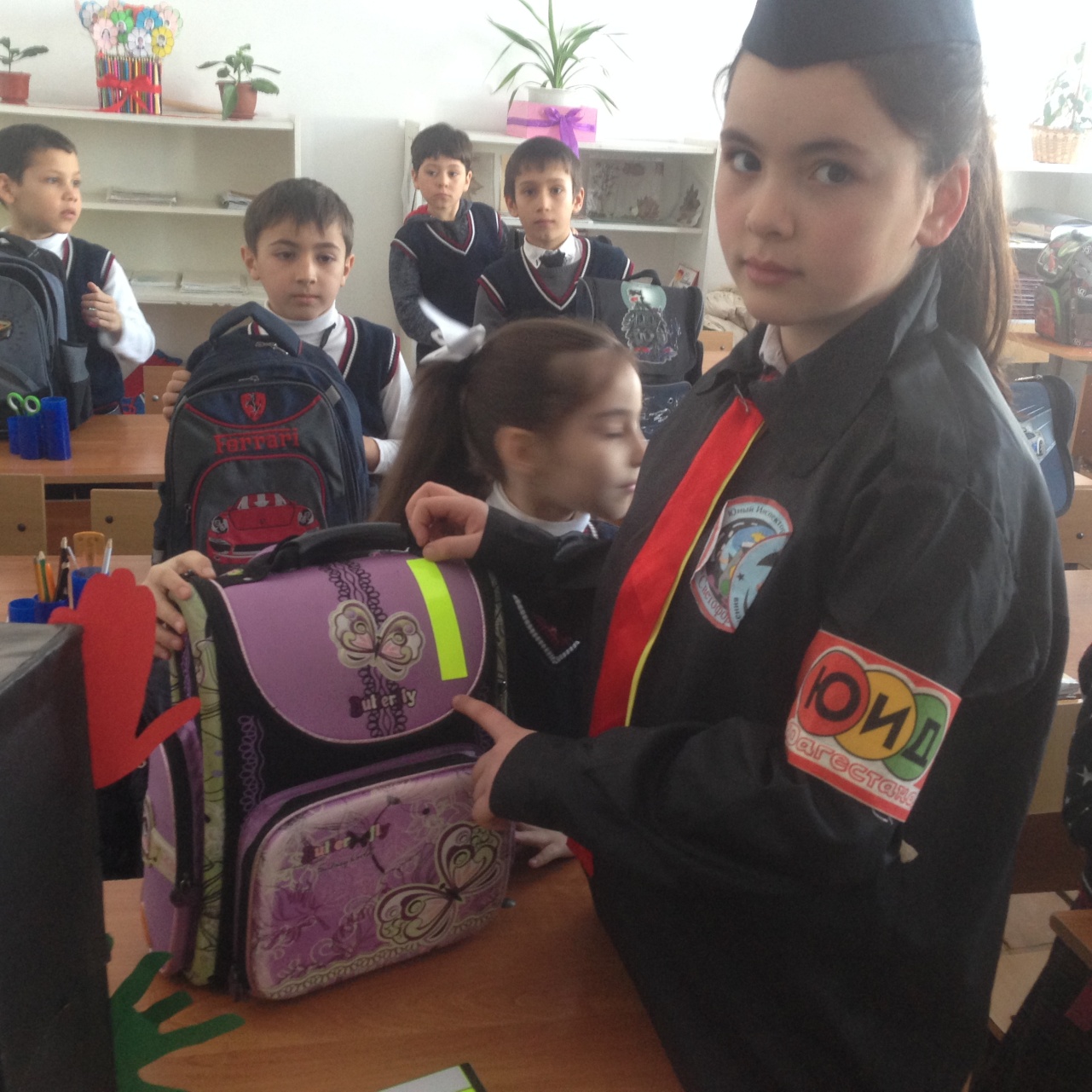 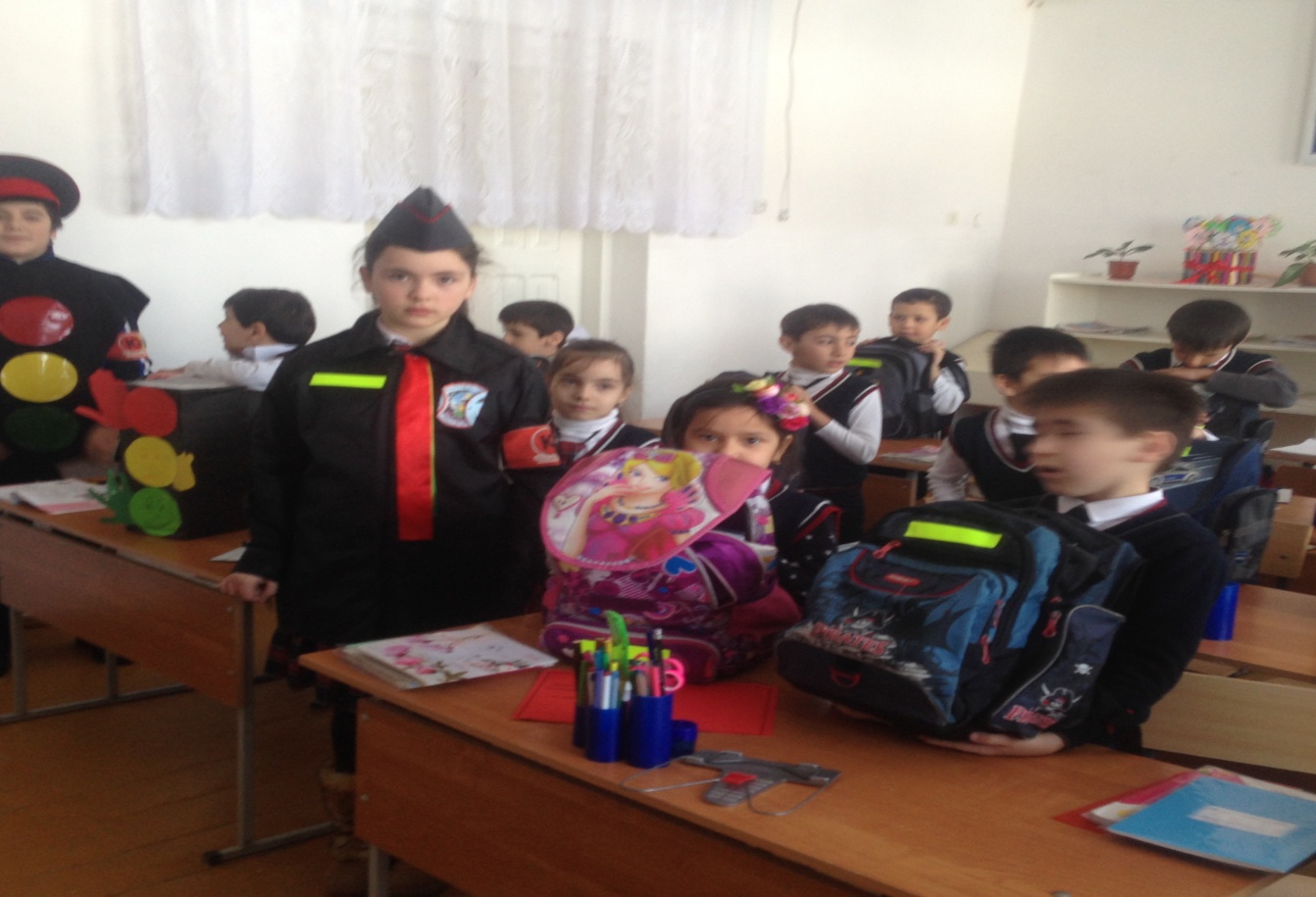 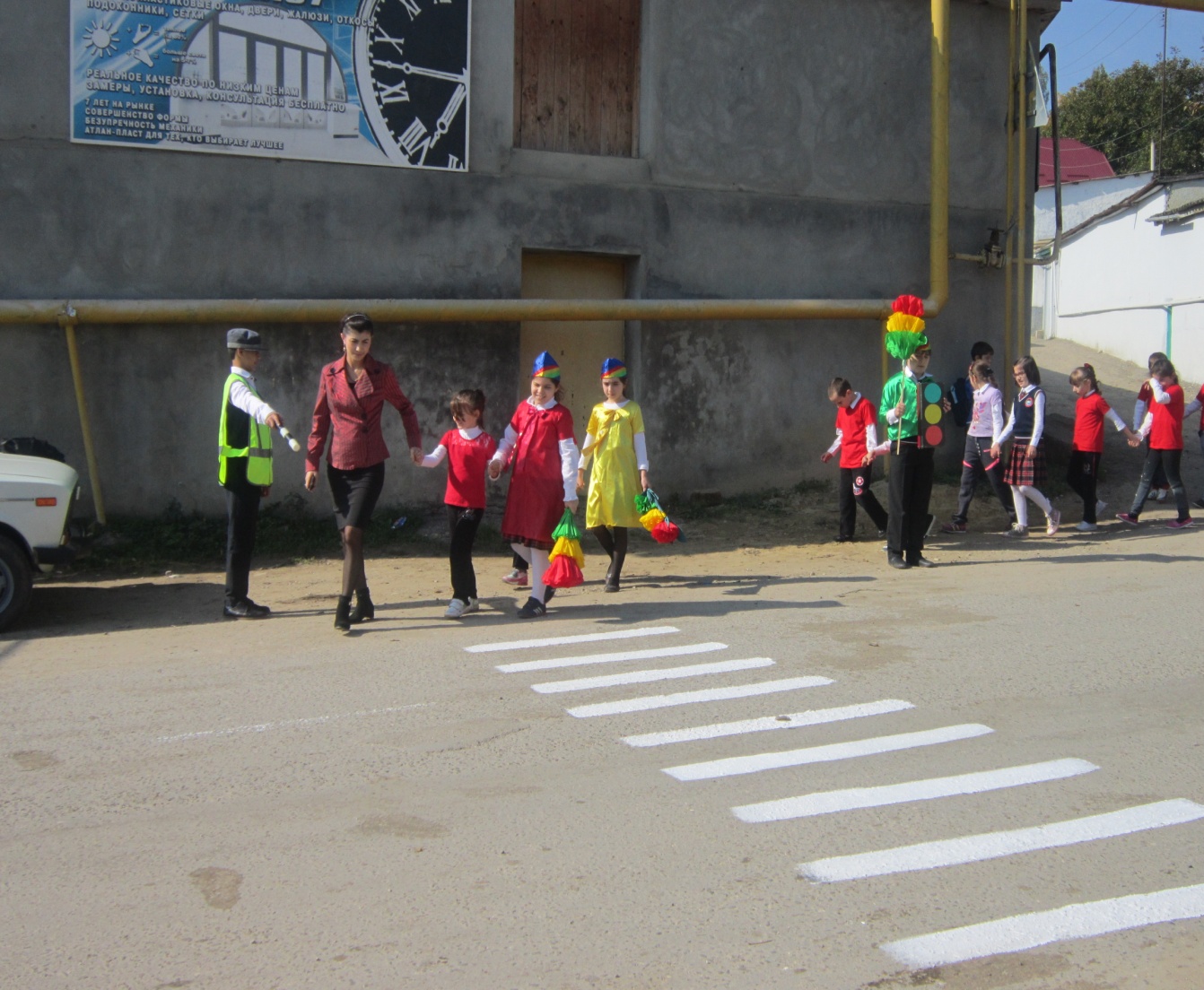 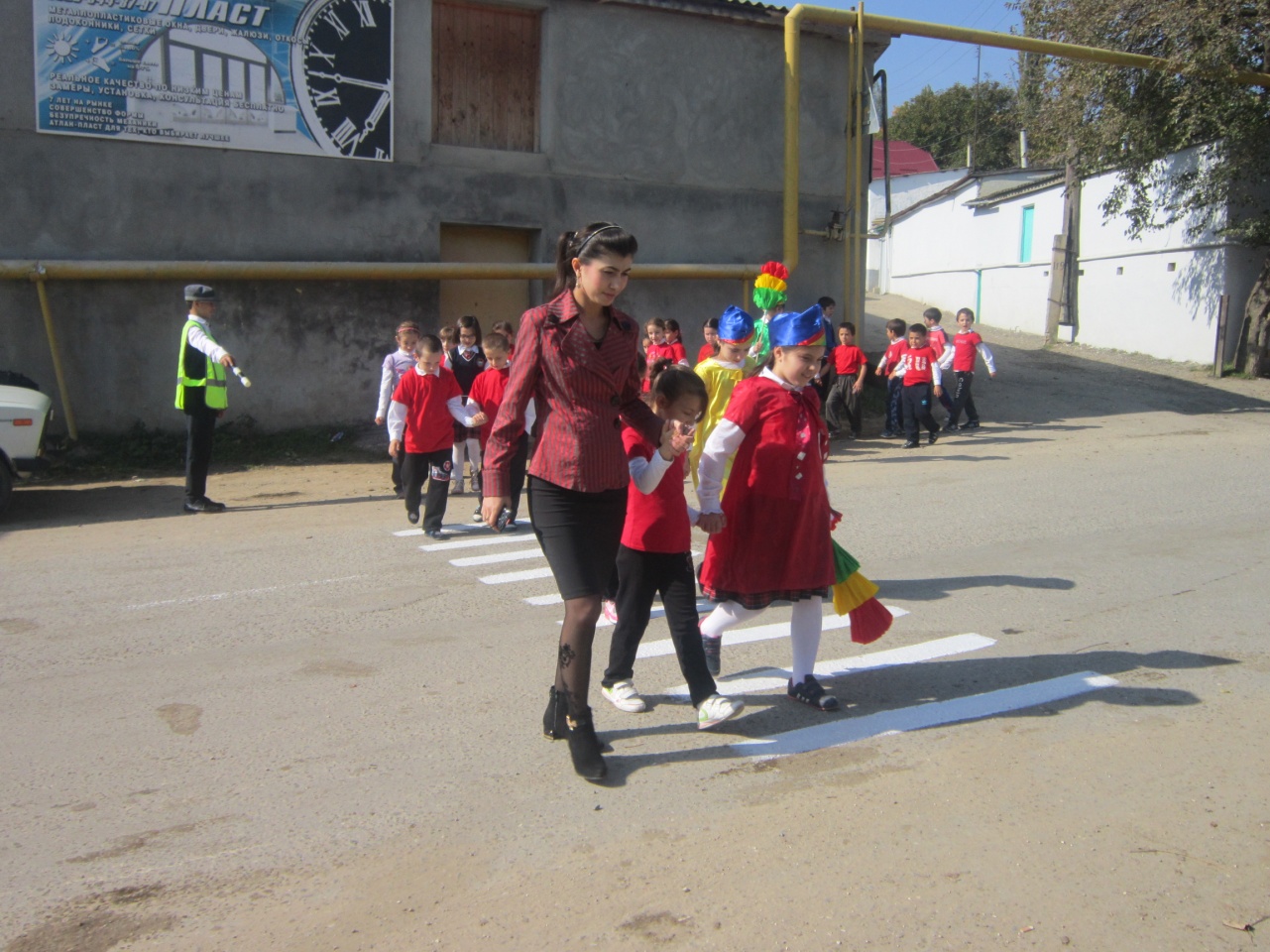 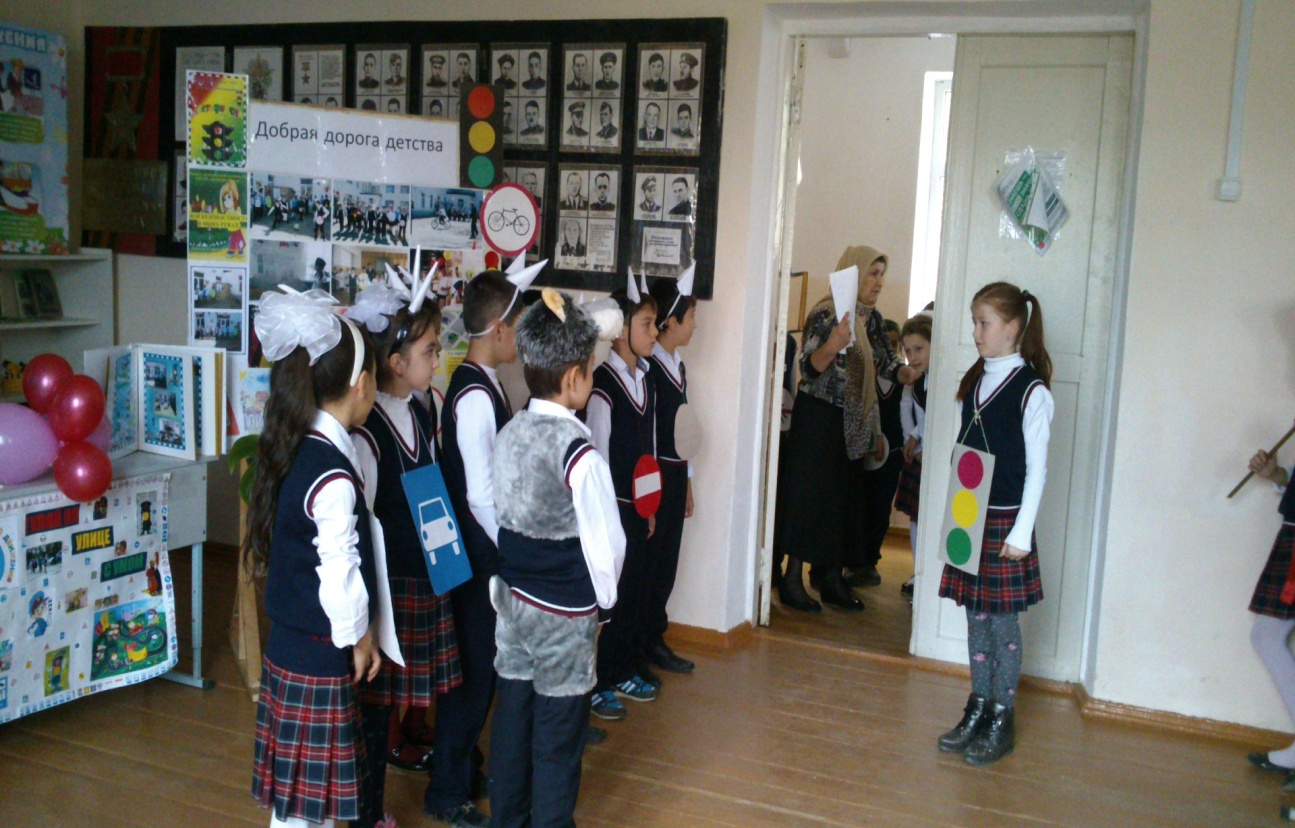 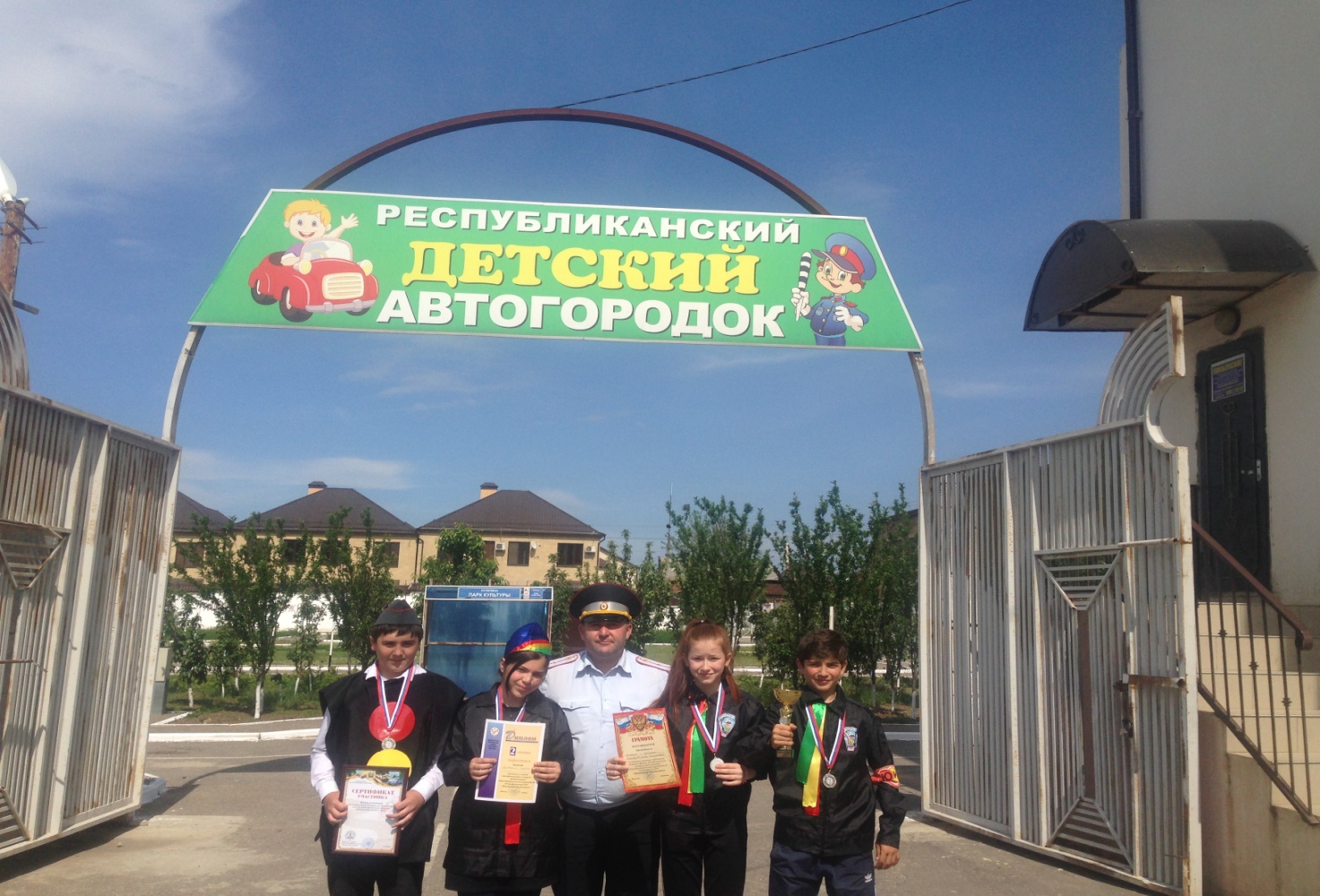 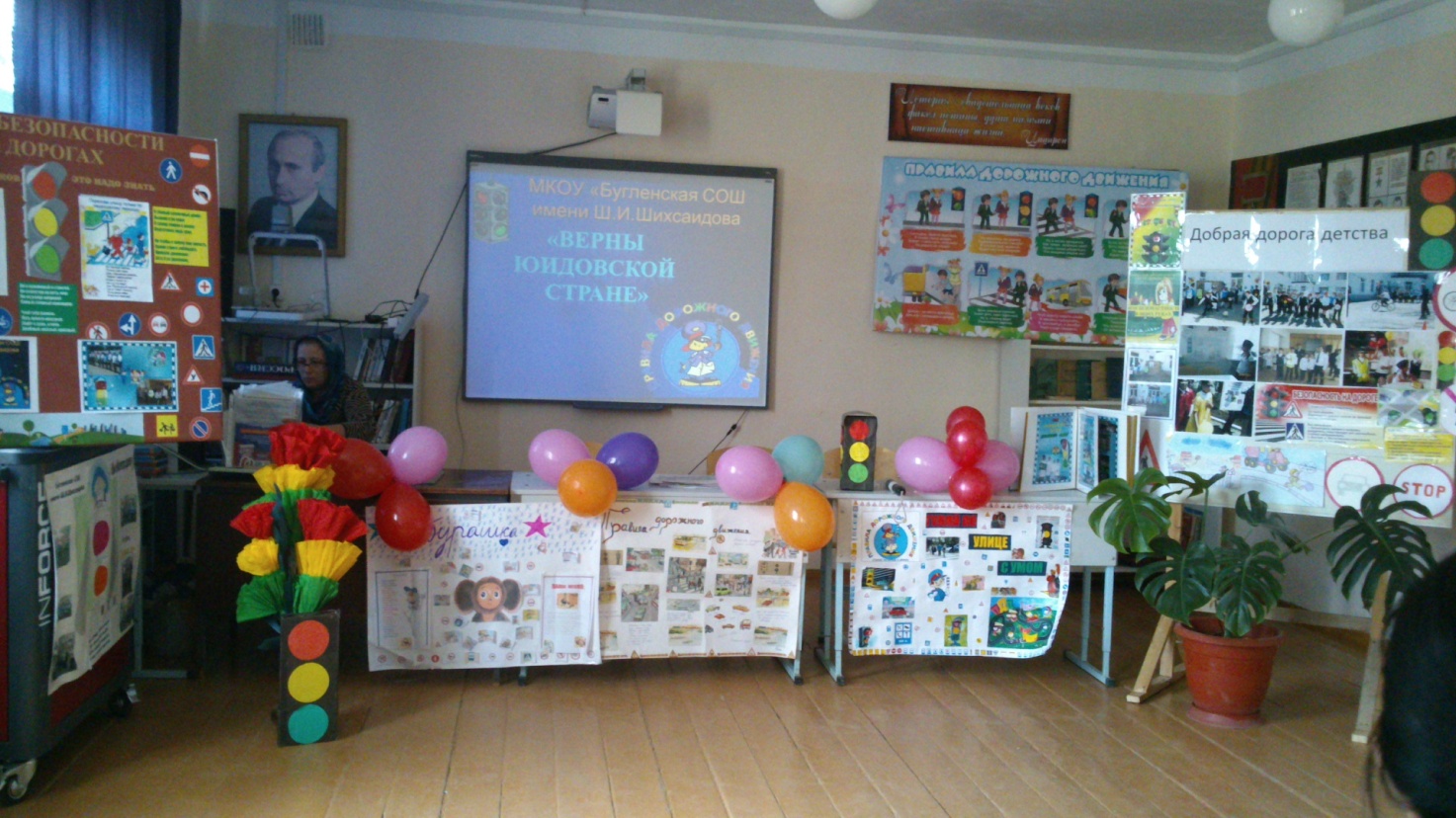 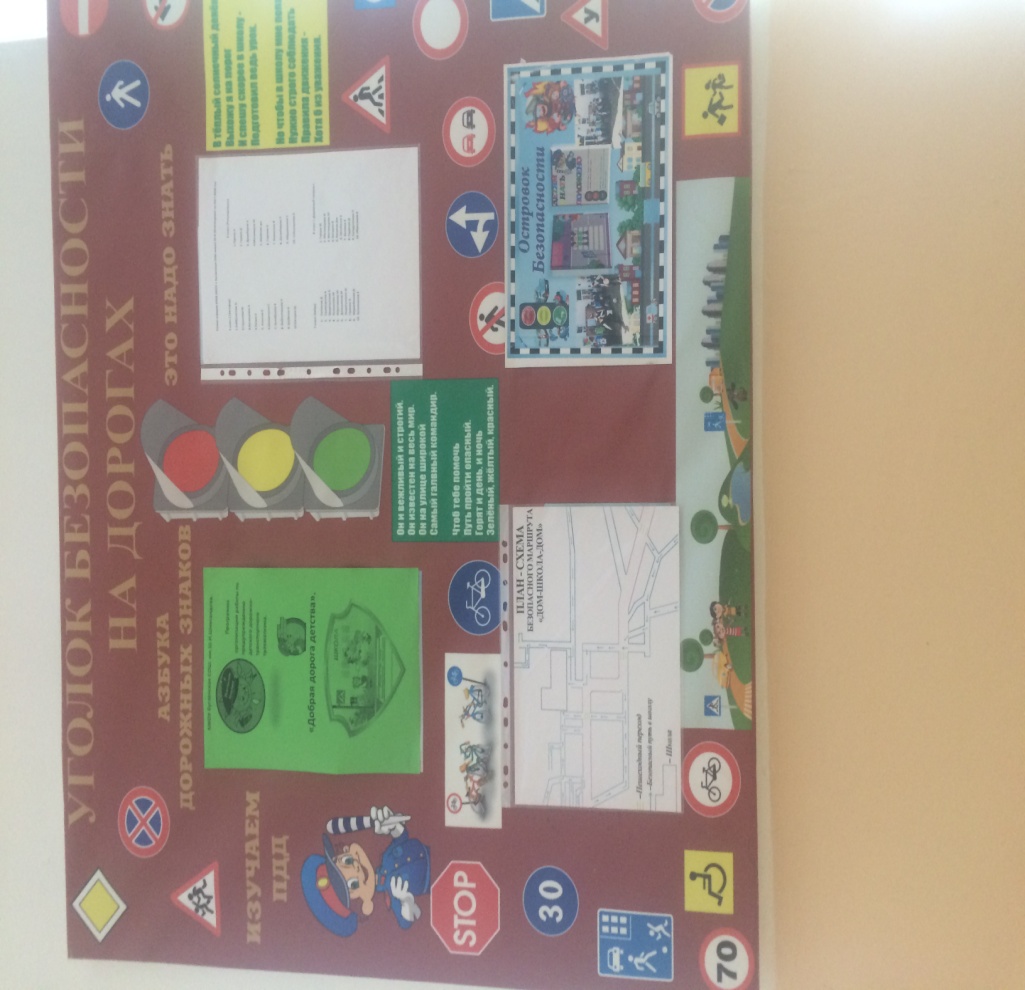 №Проводимые мероприятия.Класс.Кол.-во.Дата.Ответственные.Гости.1Радиолинейка « Мы пешеходы».1-1122613.09.2017гСовет лидеровРодители.2Беседа «наш путь в школу».1 «а» – 1 «б»3516.09.2017Кл.рукРодители3Классный час « Помни правила ГАИ это правила твои».2 «а»1819.09.2017гКл.рук.Родители.4Классный час «Светофор»2 «б»1520.09.2017гКл.рук.Родители5Участие в районном конкурсе агитбригад « Верны ЮИДовской стране» 5 «б»1021.09.2017Зам.директора по  ВРРук. безопасностиАкаев Д6Классный час « Как козлята учили правила ПДД»41522.09.2017гКл. рукРодители7Акция « Световозвращатель»31825.09.2017гЗам.директора по  ВРРук. безопасности8Классный час « Труд водителя»7 «а»1223.09.2017гКл.рукРодители9Классный час « Причины дорожно транспортных проишествий»5 «а»1427.09.2017гКл.рукРодители10Школьный этап конкурса «Верны ЮИДовской стране»1-920009.09.2017гЗам.директора по ВРРук.безопасности